KATA PENGANTAR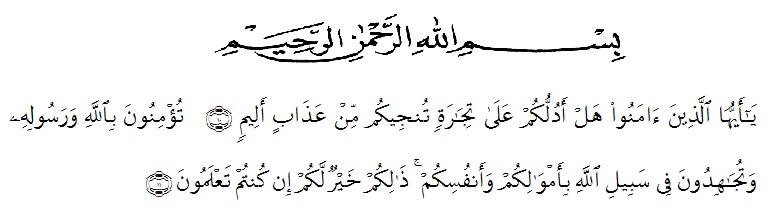 Artinya :Wahai orang-orang yang beriman! Maukah kamu Aku tunjukkan suatu perdagangan yang dapat menyelamatkan kamu dari azab yang pedih? [10] (yaitu) kamu beriman kepada Allah dan Rasul-Nya dan berjihad di, jalan Allah dengan harta dan jiwamu. Itulah yang lebih baik bagimu, jika kamu mengetahui.[11] puji syukur penulis ucapkan kepada Allah SWT karna limpahan rahmat dan petunjuknya sehingga penyusunan penelitian Eksperimen yang berjudul “Pengaruh  Media Papan flanel Terhadap Kemampuan Kognitif Anak Kelompok A Di RA Al-Marwa T.A 2020-2021”.Penulis menyadari sepenuhnya bahwa penyusunan penelitian Eksperiment ini dapat terselesaikan berkat bantuan kedua orang tua tercinta ayahanda Rianto dan Ibunda Ngatinem yang telah memberikan motivasi, dan dorongan sehingga saya dapat menyelesaikan pendidikan dan program sarjana (S1) adapun dari berbagai pihak baik secara langsung maupun tidak langsung.untuk itu kiranya penulis menyampaikan ucapan terimakasi yang sebesar-besarnya kepada :Bapak Hardi Mulyono Surbakti, SE, M.AP selaku Rektor UMN AL-Washliyah yang telah memberikan kesempatan untuk menimba ilmu dilembaga yang beliau pimpin.Bapak Drs. Samsul Bahri, M.Si selaku Dekan Fakultas Keguruan dan Ilmu Pendidikan Universitas Muslim Nusantara Al-Washliyah yang telah memberikan izin dalam penelitian ini.Ibu Novita Friska, S.Psi., M.Psi selaku Ketua Prodi PG-PAUD FKIP Universitas Muslim Nusantara Al-Washliyah yang telah menyetujui dan memberikan kemudahan dalam melakukan penelitian sampai pada penyusunan proposal.Ibu Juli Yanti Harahap, S.Psi., M.Psi. selaku Dosen Pembimbing I yang telah membimbing memberikan motivasi dan petunjuk dalam penulisan proposal ini.Terimaksih Kepada Bapak/Ibu Dosen PG-PAUD Universitas Muslim Nusantara Al-Washliyah yang telah memberikan ilmu dan wawasan serta pengetahuan.Terimakasih Kepada Bapak Dr.H.M.Nurdin Amin, Lc.SH.MA selaku Kepala Sekolah RA Al-Marwa yang telah mengizinkan penulis untuk melakukan penelitian dan pengumpulan data.Terimaksih Kepada teman-teman seperjuangan satu angkatan stambuk 2017 prodi PG-PAUD yang selalu menemani dan memberikan semangat setiap saat .Semua  pihak  yang  tidak  bisa  peneliti  sebutkan  satu  persatu  yang  telah membantu dalam penyelesaian skripsi ini.Penulis menyadari penyusunan skripsi ini masi banyak kekurangan dan kelemahan baik dari segi isi maupun tata bahasa .Untuk itu penulis mengharapkan kritik dan saran demi kesempurnaan skripsi ini semoga skripsi ini bermanfaat dalam memperkaya ilmu pengetahuan.Medan,  Februari 2021YUNI RIATINPM: 171424044